Appendix no. 3Information of Operator Gazociągów Przesyłowych GAZ-SYSTEM S.A. concerning personal data protectionfor persons reporting data in relation to realization of Non-binding market surveyprocedure for new transmission capacity in GIPL.Why do we need personal data?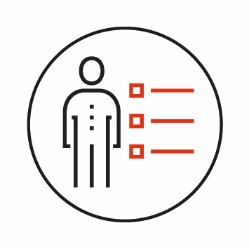 We collect your personal data because they are necessary for us to determine authorization of individuals acting on behalf of Participants to submit the Questionnaire under the ProcedureWhom do we share data with?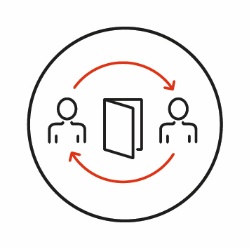 Personal data will be processed by:our employeesour IT services providersarchivistsDo we transfer data to third countries or international organisations? 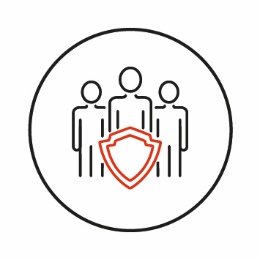 We do not transfer data to third countries or international organisations which do not protect them appropriately.What is the legal basis for processing?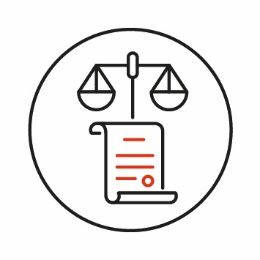 The legal basis for processing your personal data is Article 6.1 (f) of the General Data Protection Regulation of 2016 (GDPR) which means, in this situation providing personal data is compulsory. How long will we process the data?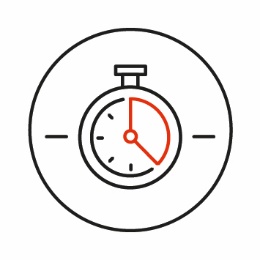 Personal data will be processed for a period necessary for processing the Procedure as well as for the period necessary for storing the Procedure documents for archiving purposes.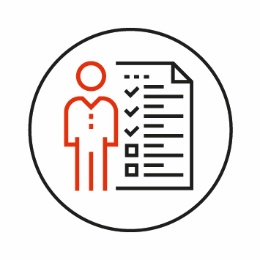 What are your rights?You have the right to:access the personal data, i.e. to obtain the information on what data are processed, how and why they are processedrectify, i.e. to demand updating your data if it turns out that incorrect data were collected or they are no longer currentdelete personal data, i.e. to demand deletion of all or part of your personal data. In a case of legality of such request, we will immediately delete your datalimit the processing, i.e. to demand limiting the processing of the data to store them. Enabling the processing may be performed after the conditions justifying the limitation of processing cease to exist.object to the processing, i.e. to cease processing personal data for the purpose indicated above, if, in your opinion, we infringe your rights in relation to the processing the data providedwithdraw your consent to process your personal date which basically results in deletion of the provided data for the purpose of the Procedure. Withdrawal of the consent does not impact for the legality of personal data processing which has been conducted before withdrawal of the consent.file a complaint against us with the President of the Office for Personal Data Protection if you consider that the processing personal data infringes the provisions of law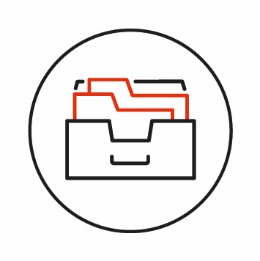 What categories of data do we process?The following categories of personal data will be processed: Basic data (for the purpose of identification)Contact data (in order to enable contact by post, by phone or e-mail)Data on identification numbers (for the purpose of strict identification)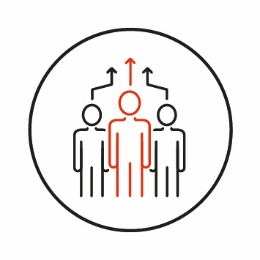 Do we make automated decisions, including profiling you? We do not make automated decisions, including profiling based on personal data.Contact – Where to exercise your rights or obtain more information?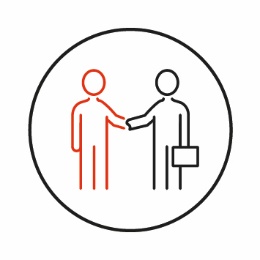 The Controller of your personal data will be Operator Gazociągów Przesyłowych GAZ-SYSTEM S.A. with its registered office in Warsaw (02-337), 4 Mszczonowska Street. You may also exercise your rights (or obtain more information) by contacting us via: 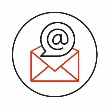 rodo@gaz-system.plI declare that I have received abovementioned information…………………………………………………………………………………………………….(date and signature of informed pearson)